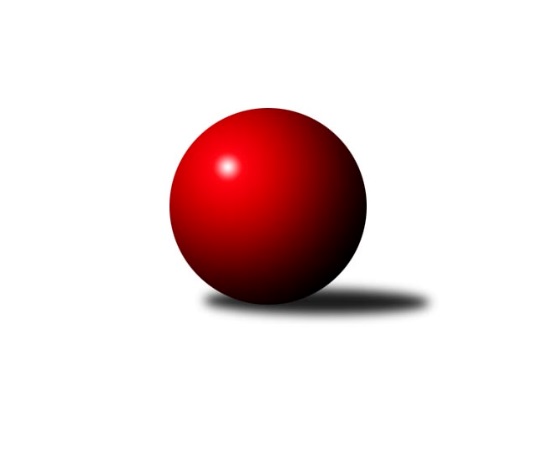 Č.15Ročník 2021/2022	10.2.2022Nejlepšího výkonu v tomto kole: 2506 dosáhlo družstvo: TJ Blatná DOP Strakonice a Písek 2021/2022Výsledky 15. kolaSouhrnný přehled výsledků:TJ Fezko Strakonice C	- TJ Blatná D	3:5	2365:2506	5.0:7.0	10.2.TJ Sokol Písek B	- TJ Fezko Strakonice A	1:7	2246:2375	2.0:10.0	10.2.Tabulka družstev:	1.	TJ Fezko Strakonice A	12	12	0	0	76.0 : 20.0 	96.0 : 48.0 	 2447	24	2.	TJ Fezko Strakonice B	11	5	1	5	39.0 : 49.0 	60.5 : 71.5 	 2277	11	3.	TJ Blatná D	12	5	1	6	44.0 : 52.0 	71.5 : 72.5 	 2282	11	4.	TJ Sokol Písek B	12	5	0	7	47.0 : 49.0 	70.0 : 74.0 	 2258	10	5.	TJ Fezko Strakonice C	11	0	2	9	26.0 : 62.0 	50.0 : 82.0 	 2084	2Podrobné výsledky kola:	 TJ Fezko Strakonice C	2365	3:5	2506	TJ Blatná D	Karel Palán	 	 230 	 232 		462 	 2:0 	 372 	 	203 	 169		Ondřej Skolek	Miroslav Kocour	 	 217 	 194 		411 	 1:1 	 435 	 	210 	 225		Karel Koubek	Zdeněk Zárybnický	 	 168 	 126 		294 	 0:2 	 404 	 	213 	 191		Bohuslava Říhová	Jaroslav Petráň	 	 211 	 208 		419 	 1:1 	 413 	 	212 	 201		Josef Navrátil	Josef Herzig	 	 170 	 188 		358 	 0:2 	 488 	 	253 	 235		Luboš Skuhravý	Jiří Maťátko	 	 195 	 226 		421 	 1:1 	 394 	 	197 	 197		Rostislav Novýrozhodčí:  Vedoucí družstevNejlepší výkon utkání: 488 - Luboš Skuhravý	 TJ Sokol Písek B	2246	1:7	2375	TJ Fezko Strakonice A	Marie Lukešová	 	 195 	 198 		393 	 1:1 	 400 	 	215 	 185		Richard Zelinka	Pavel Sitter	 	 174 	 169 		343 	 0:2 	 378 	 	194 	 184		Pavel Poklop	Jan Vaňata	 	 171 	 202 		373 	 0:2 	 408 	 	194 	 214		Petr Švec	Miroslav Procházka	 	 185 	 172 		357 	 0:2 	 398 	 	208 	 190		Karel Filek	Olga Procházková	 	 198 	 173 		371 	 0:2 	 397 	 	208 	 189		Václav Valhoda	Iva Švejcarová	 	 207 	 202 		409 	 1:1 	 394 	 	211 	 183		Martin Krajčorozhodčí: Martin KrajčoNejlepší výkon utkání: 409 - Iva ŠvejcarováPořadí jednotlivců:	jméno hráče	družstvo	celkem	plné	dorážka	chyby	poměr kuž.	Maximum	1.	Luboš Skuhravý 	TJ Blatná D	445.00	298.8	146.3	5.0	2/3	(488)	2.	Josef Navrátil 	TJ Blatná D	430.13	302.4	127.8	6.8	2/3	(464)	3.	Karel Filek 	TJ Fezko Strakonice A	425.92	295.8	130.2	4.8	3/3	(471)	4.	Richard Zelinka 	TJ Fezko Strakonice A	417.94	288.3	129.6	6.2	3/3	(481)	5.	Petr Švec 	TJ Fezko Strakonice A	415.80	295.0	120.8	9.5	3/3	(474)	6.	Jaroslav Pýcha 	TJ Blatná D	415.78	289.9	125.9	7.1	3/3	(453)	7.	Martin Krajčo 	TJ Fezko Strakonice A	414.83	287.5	127.3	7.3	3/3	(453)	8.	Pavel Sitter 	TJ Sokol Písek B	407.22	286.1	121.1	9.3	3/3	(458)	9.	Marie Lukešová 	TJ Sokol Písek B	406.91	278.6	128.3	7.0	3/3	(427)	10.	Rostislav Nový 	TJ Blatná D	405.75	293.5	112.3	11.8	2/3	(433)	11.	Václav Valhoda 	TJ Fezko Strakonice A	403.05	278.2	124.9	7.4	3/3	(461)	12.	Hana Kyrianová 	TJ Fezko Strakonice A	401.20	282.8	118.5	10.9	2/3	(425)	13.	Pavel Poklop 	TJ Fezko Strakonice A	399.33	278.1	121.3	10.2	3/3	(464)	14.	Bohuslava Říhová 	TJ Blatná D	396.50	282.0	114.5	11.5	2/3	(417)	15.	Miroslav Kocour 	TJ Fezko Strakonice C	394.67	274.7	120.0	8.8	3/3	(442)	16.	Václav Kalous 	TJ Fezko Strakonice B	394.10	278.7	115.4	8.4	3/3	(442)	17.	Zdeněk Valdman 	TJ Fezko Strakonice A	394.00	283.2	110.8	7.3	3/3	(432)	18.	Libor Hejpetr 	TJ Fezko Strakonice B	391.58	274.1	117.5	11.7	3/3	(446)	19.	Iva Švejcarová 	TJ Sokol Písek B	391.58	278.5	113.1	10.7	3/3	(428)	20.	Jaroslav Petráň 	TJ Fezko Strakonice C	389.42	277.6	111.8	10.7	3/3	(419)	21.	Karel Palán 	TJ Fezko Strakonice C	387.38	269.3	118.1	8.9	3/3	(462)	22.	Jiří Maťátko 	TJ Fezko Strakonice C	386.17	269.6	116.5	10.0	3/3	(450)	23.	Karel Koubek 	TJ Blatná D	384.47	278.2	106.3	13.0	3/3	(435)	24.	Jiří Linhart 	TJ Fezko Strakonice B	383.11	271.0	112.1	10.7	3/3	(422)	25.	Matyáš Hejpetr 	TJ Fezko Strakonice B	382.75	274.7	108.1	12.1	3/3	(426)	26.	Jan Vaňata 	TJ Sokol Písek B	381.50	277.5	104.0	9.0	2/3	(390)	27.	Martina Bendasová 	TJ Sokol Písek B	380.81	277.1	103.7	12.1	3/3	(415)	28.	František Nesveda 	TJ Blatná D	377.68	265.6	112.1	10.6	3/3	(425)	29.	Milada Pirožeková 	TJ Fezko Strakonice B	375.50	279.2	96.3	12.9	2/3	(400)	30.	Miroslav Procházka 	TJ Sokol Písek B	372.33	271.2	101.1	13.1	3/3	(418)	31.	Petra Prýmasová 	TJ Blatná D	371.83	266.7	105.2	8.8	3/3	(407)	32.	Adriana Němcová 	TJ Fezko Strakonice B	369.75	269.4	100.4	15.4	2/3	(440)	33.	Ondřej Skolek 	TJ Blatná D	365.52	268.0	97.5	15.7	3/3	(410)	34.	Josef Kohout 	TJ Blatná D	364.11	267.7	96.4	15.6	3/3	(411)	35.	David Trobl 	TJ Fezko Strakonice B	364.05	258.5	105.5	12.7	3/3	(425)	36.	Olga Procházková 	TJ Sokol Písek B	357.61	262.0	95.6	11.9	3/3	(387)	37.	Zlatuše Hofmanová 	TJ Sokol Písek B	349.50	256.3	93.3	13.3	2/3	(362)	38.	Vladimír Falc 	TJ Fezko Strakonice C	333.83	253.3	80.5	18.6	3/3	(391)	39.	Zdeněk Zárybnický 	TJ Fezko Strakonice C	333.57	236.8	96.8	16.5	2/3	(359)	40.	Josef Herzig 	TJ Fezko Strakonice C	324.67	239.9	84.8	18.6	2/3	(358)		Jaroslav Holfeld 	TJ Fezko Strakonice B	376.50	275.0	101.5	15.0	1/3	(407)		Václav Poklop 	TJ Fezko Strakonice A	360.00	248.0	112.0	15.0	1/3	(360)		Zuzana Koubová 	TJ Fezko Strakonice C	327.50	238.5	89.0	19.0	1/3	(355)		Eva Konzalová 	TJ Blatná D	315.00	235.0	80.0	20.0	1/3	(331)		Marcela Kalesová 	TJ Fezko Strakonice B	282.00	229.0	53.0	36.0	1/3	(282)		Jiří Votýpka 	TJ Sokol Písek B	265.00	198.0	67.0	31.0	1/3	(265)Sportovně technické informace:Starty náhradníků:registrační číslo	jméno a příjmení 	datum startu 	družstvo	číslo startu
Hráči dopsaní na soupisku:registrační číslo	jméno a příjmení 	datum startu 	družstvo	Program dalšího kola:16. kolo17.2.2022	čt	16:00	TJ Fezko Strakonice C - TJ Fezko Strakonice A	17.2.2022	čt	17:00	TJ Sokol Písek B - TJ Fezko Strakonice B				-- volný los -- - TJ Blatná D	Nejlepší šestka kola - absolutněNejlepší šestka kola - absolutněNejlepší šestka kola - absolutněNejlepší šestka kola - absolutněNejlepší šestka kola - dle průměru kuželenNejlepší šestka kola - dle průměru kuželenNejlepší šestka kola - dle průměru kuželenNejlepší šestka kola - dle průměru kuželenNejlepší šestka kola - dle průměru kuželenPočetJménoNázev týmuVýkonPočetJménoNázev týmuPrůměr (%)Výkon3xLuboš SkuhravýBlatná D4883xLuboš SkuhravýBlatná D123.524885xKarel PalánFezko C4626xKarel PalánFezko C116.944625xKarel KoubekBlatná D4354xIva ŠvejcarováPísek B1114094xJiří MaťátkoFezko C4214xPetr ŠvecFezko A110.724082xJaroslav PetráňFezko C4193xKarel KoubekBlatná D110.14354xJosef NavrátilBlatná D4136xRichard ZelinkaFezko A108.55400